	bildung-tirol.gv.at
Heiliggeiststraße 7
6020 Innsbruck
office@bildung-tirol.gv.at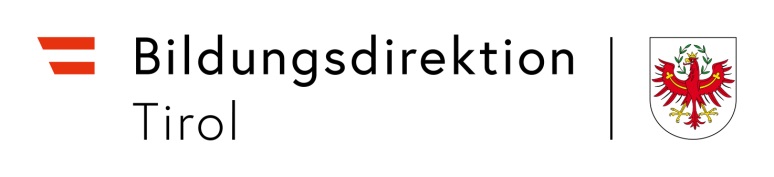 Erhöhung des monatlichen Beitrages vonFremdsprachenassistenten/Fremdsprachenassistentinnen(wegen Fahrtkosten zwischen den zwei Schulen)Von der Direktion auszufüllen,an der der Fremdsprachenassistent / die Fremdsprachenassistentin die Stammanstalt hatVon der Direktion auszufüllen, an der der Fremdsprachenassistent / die Fremdsprachenassistentin mitverwendet istVom Fremdsprachenassistenten / von der Fremdsprachenassistentin auszufüllenVon der Bildungsdirektion  auszufüllenName: 	     	Adresse: 	     	Telefon-Nummer:	     	dienstliche E-Mail-Adresse:	     	Bund: SV-Nummer:	     	Schule: 	     	Eingangsstempel der BildungsdirektionStammschule:	     	Dienstzeit/Stundenplan:	Montag:	     		Donnerstag:	     		Dienstag:	     		Freitag:	     		Mittwoch:	     		Samstag:	     		Datum	Unterschrift der SchulleitungMitverwendung:	     	Dienstzeit/Stundenplan:	Montag:	     		Donnerstag:	     		Dienstag:	     		Freitag:	     		Mittwoch:	     		Samstag:	     		Datum	Unterschrift der SchulleitungIch beantrage die monatlichen Fahrtauslagen ab:	     	Monatliche Fahrtauslagen für öffentliche Verkehrsmittel zwischen der Stammanstalt und der Schule der Mitverwendung:	€      		(billigsten Tarif angeben)	Datum	UnterschriftHerr Fichtenbauermit der Bitte um Berechnung der tatsächlichen Fahrtkosten.	Datum	Unterschrift des/der Sachbearbeiters/inErhöhung des monatlichen Beitrages um den Bruttobetrag von 	€ 		: 0,8295 =		Datum	Unterschrift des/der Sachbearbeiters/inzurück zur RechtsabteilungSAP-Eingaben: IT 0008, LOA 0698Scannen und Personalverrechnung zur Kenntniszu den Akten